Znak sprawy: DZP-271-226/21						Kraków, dnia 4 maja 2021r.Zamawiający:
Samodzielny Publiczny Zakład Opieki Zdrowotnej
Uniwersytecka Klinika Stomatologiczna w Krakowie,ul. Montelupich 4, 31-155 KrakówInformacja o wyborze oferty publikowana na stronie WWWDotyczy: zamówienia publicznego realizowanego w trybie podstawowym bez przeprowadzenia negocjacji zgodnie z art. 275 pkt 1 ustawy z 11 września 2019 r. – Prawo zamówień publicznych (Dz.U. poz. 2019 ze zm.) nt. „Sukcesywna środków czystości”  Identyfikator postępowania (ID): 38fd3806-79b6-46fd-8185-48a2d85e4520Działając na podstawie art. 253 ust. 2 ustawy Pzp, zamawiający informuje, że dokonał wyboru oferty najkorzystniejszej. Jako ofertę najkorzystniejszą dla Części 1 uznano ofertę nr 1, złożoną przez wykonawcę: HENRY KRUSE Sp. z o.o., Bielany Wrocławskie, Ul. Kolejowa 3, 55-040 KobierzyceRanking złożonych ofert Część 1:*Zamawiający wskazuje nazwę albo imię i nazwisko, siedzibę albo miejsce zamieszkania, jeżeli jest miejscem wykonywania działalności wykonawcy, którego ofertę wybrano, oraz nazwy albo imiona i nazwiska, siedziby albo miejsca zamieszkania, jeżeli są miejscami wykonywania działalności wykonawców, którzy złożyli ofertyJako ofertę najkorzystniejszą dla Części 2 uznano ofertę nr 1, złożoną przez wykonawcę: HENRY KRUSE Sp. z o.o., Bielany Wrocławskie, Ul. Kolejowa 3, 55-040 KobierzyceRanking złożonych ofert Część 2:*Zamawiający wskazuje nazwę albo imię i nazwisko, siedzibę albo miejsce zamieszkania, jeżeli jest miejscem wykonywania działalności wykonawcy, którego ofertę wybrano, oraz nazwy albo imiona i nazwiska, siedziby albo miejsca zamieszkania, jeżeli są miejscami wykonywania działalności wykonawców, którzy złożyli oferty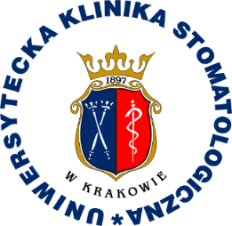 Uniwersytecka Klinika Stomatologicznaw Krakowie31-155 Kraków, ul. Montelupich 4tel. 012 424 54 24                  fax 012 424 54 90Numer ofertyWykonawca*Kryterium 1Cena/kosztWartość z oferty [brutto]Kryterium 1Cena oferty – waga 60%przyznana punktacjaKryterium 2Termin dostawyWartość z ofertyKryterium 2Termin dostawy – waga 40%przyznana punktacjaŁączna punktacja1HENRY KRUSE Sp. z o.o.
Bielany Wrocławskie,
Ul. Kolejowa 3, 55-040 KobierzyceNIP 894-10-22-653125 455,14 zł60,001-2 dni40,00100,002MORYTO JERZY "ADMOR" PRZEDSIĘBIORSTWOHANDLOWEul. Trzebińskiego 25/1, 26-600 RadomNIP 9481758352145 169,50 zł51,851-2 dni40,0091,85Numer ofertyWykonawca*Kryterium 1Cena/kosztWartość z oferty [brutto]Kryterium 1Cena oferty – waga 60%przyznana punktacjaKryterium 2Termin dostawyWartość z ofertyKryterium 2Termin dostawy – waga 40%przyznana punktacjaŁączna punktacja1HENRY KRUSE Sp. z o.o.
Bielany Wrocławskie,
Ul. Kolejowa 3, 55-040 KobierzyceNIP 894-10-22-65324 382,65 zł 60,001-2 dni40,00100,00